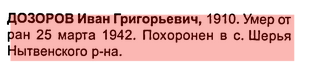 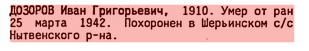 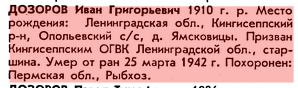 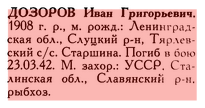 ФамилияДозоровИмяИванОтчествоГригорьевичДата и место призыва16.07.1941, Слуцкий РВК, Ленинградская обл., Слуцкий р-нВоинское званиестаршинаПричина выбытияубитДата выбытия25.03.1942Название источника информацииЦАМОНомер фонда источника информации58Номер описи источника информации18001Номер дела источника информации844ФамилияДОЗОРОВИмяИванОтчествоГригорьевичДата рождения/Возраст__.__.1910Дата выбытия25.03.1942Название источника информацииКнига памяти. Пермская область. Нытвенский районФамилияДОЗОРОВИмяИванОтчествоГригорьевичДата рождения/Возраст__.__.1910Дата выбытия25.03.1942Название источника информацииКнига памяти. Пермская область. Том 4ФамилияДОЗОРОВИмяИванОтчествоГригорьевичДата рождения/Возраст__.__.1910Дата выбытия25.03.1942Название источника информацииКнига памяти. Ленинградская область. Том 9ФамилияДОЗОРОВИмяИванОтчествоГригорьевичДата рождения/Возраст__.__.1908Дата выбытия23.03.1942Название источника информацииКнига памяти. г. Ленинград. Том 3ФамилияДОЗОРОВИмяИванОтчествоГригорьевичДата рождения/Возраст__.__.1910Дата выбытия25.03.1942Название источника информацииКнига ПамятиФамилияДОЗОРОВИмяИванОтчествоГригорьевичДата рождения/Возраст__.__.1910Дата выбытия25.03.1942Название источника информацииКнига ПамятиФамилияДОЗОРОВИмяИванОтчествоГригорьевичДата рождения/Возраст__.__.1910Дата выбытия25.03.1942Название источника информацииКнига ПамятиФамилияДОЗОРОВИмяИванОтчествоГригорьевичДата рождения/Возраст__.__.1908Дата выбытия23.03.1942Название источника информацииКнига ПамятиФамилияДозоровИмяИванОтчествоГригорьевичДата и место призыва16.07.1941, Слуцкий РВК, Ленинградская обл., Слуцкий р-нВоинское званиестаршинаПричина выбытияубитДата выбытия25.03.1942Название источника информацииЦАМО